บันทึกข้อความส่วนราชการ         แผนกวิชา.........................    วิทยาลัยอาชีวศึกษาสุพรรณบุรี      ที่      ฝว.      /                                         วันที่         เรื่อง    ขอส่งแผนการนิเทศนักเรียน นักศึกษาฝึกงาน/ฝึกอาชีพ ภาคเรียนที่........... ปีการศึกษา ...............เรียน    ผู้อำนวยการวิทยาลัยอาชีวศึกษาสุพรรณบุรี	อ้างถึงคำสั่งที่………………………...…………เรื่อง การแต่งตั้งครูนิเทศก์นักเรียน นักศึกษาฝึกงาน           /ฝึกอาชีพ ภาคเรียนที่.........................ปีการศึกษา............................ลงวันที่.......................................นั้น           ได้รับมอบหมายให้ข้าพเจ้า....................................................... เป็นครูนิเทศก์ในรายวิชา.....................................ของนักเรียน นักศึกษาฝึกงาน/ฝึกอาชีพ ระดับชั้น.............................. สาขาวิชา...................................................     	ในการนี้ข้าพเจ้าได้จัดทำแผนการนิเทศไว้เรียบร้อยแล้ว จึงขอส่งแผนการนิเทศการฝึกงาน         /ฝึกอาชีพ เพื่อเป็นการเตรียมความพร้อมในการปฏิบัติงาน ทั้งนี้ได้แนบปฏิทินนิเทศติดตามนักเรียน นักศึกษาฝึกงาน/ฝึกอาชีพในสถานประกอบการมาพร้อมนี้	จึงเรียนมาเพื่อโปรดทราบ	                                   ………………..……….…………….. ครูนิเทศก์                                                                             (...............................................) (.............................................................)                                 (นางสาวสุมาวดี  จันทร์เพ็ญ)หัวหน้าแผนกวิชา...................................                             หัวหน้างานอาชีวศึกษาระบบทวิภาคีเรียน  ผู้อำนวยการวิทยาลัยอาชีวศึกษาสุพรรณบุรี        	 เพื่อโปรดทราบ..................................................                   		 เห็นควร..................................................	 หากเห็นสมควรประการใดโปรดสั่งการ                (นายสุรเชษฐ์  แก้วปาน)                 รองผู้อำนวยการฝ่ายวิชาการ(นายทรงวุฒิ  เรือนไทย)ผู้อำนวยการวิทยาลัยอาชีวศึกษาสุพรรณบุรีปฏิทินนิเทศติดตามนักเรียน นักศึกษาฝึกงาน/ฝึกอาชีพ ภาคเรียนที่…...........ปีการศึกษา.........................ระดับชั้น....................... กลุ่ม .............. สาขาวิชา..................................ชื่อครูนิเทศก์...................................................................การนิเทศการนิเทศการนิเทศชื่อสถานประกอบการชื่อ-นามสกุล นักเรียน นักศึกษาการเดินทางนิเทศการเดินทางนิเทศครั้งที่ 1ครั้งที่ 2ครั้งที่ 3ชื่อสถานประกอบการชื่อ-นามสกุล นักเรียน นักศึกษารถวิทยาลัย()รถยนต์ส่วนตัว()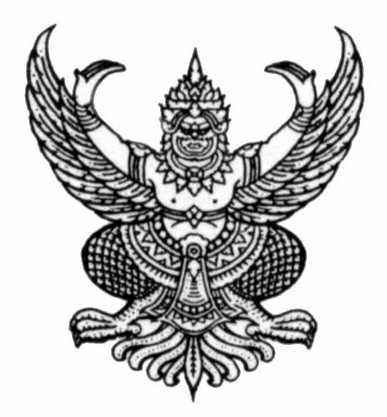 